Purpose of the Report This report relates to the results of the self-assessment carried out by Internal Audit against the requirement of the Public Sector Internal Audit Standards and Local Government Application Note as a means of assessing the effectiveness of Internal Audit. RecommendationsThat the Committee notes the results of the self -assessment as part of the Governance Committee’s consideration of the system of internal control.Corporate outcomes The report relates to the following corporate priorities: Background to the report The Accounts and Audit (England) Regulations 2015 requires that the relevant body, at least once in a year, to conduct a review of the effectiveness of its system of internal audit.  The purpose behind the review is to ensure that the opinion in the annual report by the Head of Audit can be relied upon as a key source of evidence in the Annual Governance Statement. The Public Sector Internal Audit Standards came into effect on the 1st April 2013 and are applicable to the whole of the public sector.  A Local Government Application Note (LGAN) was produced by CIPFA in collaboration with the Chartered Institute of Internal Auditors as a sector specific requirement within the PSIAS framework.  The LGAN was re-issued in 2019.One of the Attribute Standards within the PSIAS refers to a Quality Assurance and Improvement Programme (QAIP) which must comprise both internal and external assessments.  Internal assessments are both on-going and periodic, whilst an external assessment must be undertaken at least once every five years. The last external assessment was conducted in April 2018 and reported to the Governance Committee. The LGAN states that if the periodic assessment is in the form of a self-assessment, the checklist contained within the guidance should be used for assessing conformance as it covers both the PSIAS and the LGAN.AssessmentIn order to meet the requirements of the Accounts and Audit Regulations, a self-assessment has been carried out by the Service Lead Audit and Risk using the checklist contained within the revised LGAN.  This is attached at Appendix A to this report.  The self-assessment demonstrates that the Service conforms with the standards with the exception of 2 areas of non-conformance and 3 of partial compliance.The Action plan to address the identified areas is included within the Internal Audit Annual Report.There are no background papers to this reportAppendicesAppendix A – Public Sector Internal Audit Standards Self AssessmentDawn HightonService Lead Audit and RiskReport toOn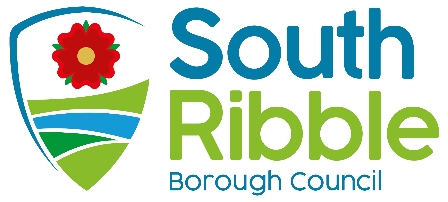 Governance CommitteeTuesday, 25 May 2021TitleTitleTitleReport ofReview of the effectiveness of Internal AuditReview of the effectiveness of Internal AuditReview of the effectiveness of Internal AuditDirector of Governance and Monitoring OfficerIs this report confidential?No An exemplary councilXThriving communitiesA fair local economy that works for everyoneGood homes, green spaces, healthy placesReport Author:Email:Telephone:Date:Dawn Highton (Shared Service Lead- Audit & Risk)dawn.highton@southribble.gov.uk01772 62562510/5/21